Рейсы в с.Шемурша из с.Чепкас-Никольское                              ВЕСТИ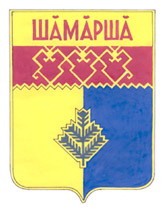     Чепкас-Никольского        сельского поселения  Газета органов местного самоуправления  Чепкас -  Никольского сельского поселенияИздается с 2 апреля .Рейсы в с.Шемурша из с.Чепкас-НикольскоеРейсы в с.Шемурша из с.Чепкас-НикольскоеРейсы в с.Шемурша из с.Чепкас-НикольскоеРейсы в с.Шемурша из с.Чепкас-НикольскоеРейсы в с.Шемурша из с.Чепкас-НикольскоеРейсы в с.Шемурша из с.Чепкас-НикольскоеРейсы в с.Шемурша из с.Чепкас-НикольскоеРейсы в с.Шемурша из с.Чепкас-НикольскоеРейсы в с.Шемурша из с.Чепкас-Никольское№ п/п№ маршрутаВремя прибытия автобуса в населенный пунктВремя прибытия автобуса в населенный пунктВремя прибытия автобуса в населенный пунктВремя прибытия автобуса в населенный пунктВремя прибытия автобуса в населенный пунктВремя прибытия автобуса в населенный пунктВремя прибытия автобуса в населенный пункт№ п/п№ маршрутаЧепкас-НикольскоеЧепкас-ИльметьевоБайдеряково (центр)Трехбалтаево (центр)Н.Буяново1№697  Чепкас-Никольское-Чебоксары6:156:196:21(не заезжает)6:24 ( не заезжает)6:272№130 Чепкс-Никольское -Шемурша8:228:258:328:428:493№130 Чепкс-Никольское - Шемурша14:1014:1314:0214:3014:37Рейсы в с.Чепкас-Никольское из с.ШемуршаРейсы в с.Чепкас-Никольское из с.ШемуршаРейсы в с.Чепкас-Никольское из с.ШемуршаРейсы в с.Чепкас-Никольское из с.ШемуршаРейсы в с.Чепкас-Никольское из с.ШемуршаРейсы в с.Чепкас-Никольское из с.ШемуршаРейсы в с.Чепкас-Никольское из с.ШемуршаРейсы в с.Чепкас-Никольское из с.Шемурша№ п/п№ маршрутаВремя прибытия автобуса в населенный пунктВремя прибытия автобуса в населенный пунктВремя прибытия автобуса в населенный пунктВремя прибытия автобуса в населенный пунктВремя прибытия автобуса в населенный пунктВремя прибытия автобуса в населенный пунктВремя прибытия автобуса в населенный пунктВремя прибытия автобуса в населенный пункт№ п/п№ маршрутаШемурша (центр)Шемурша (вокзал)Ст. ШемуршаБ.БуяновоВ.Буяново1№130 Шемурша -Чепкс-Никольское7:598:02-8:07 (не заезжает)8:072№130 Шемурша -Чепкс-Никольское13:1813:2213:2613:3113:343№697 Чебоксары - Чепкас-Никольское16:3616:4016:4516:48Рейсы в с.Шемурша из д.Русские ЧукалыРейсы в с.Шемурша из д.Русские ЧукалыРейсы в с.Шемурша из д.Русские ЧукалыРейсы в с.Шемурша из д.Русские ЧукалыРейсы в с.Шемурша из д.Русские ЧукалыРейсы в с.Шемурша из д.Русские ЧукалыРейсы в с.Шемурша из д.Русские ЧукалыРейсы в с.Шемурша из д.Русские Чукалы№ п/п№ маршрутаВремя прибытия автобуса в населенный пунктВремя прибытия автобуса в населенный пунктВремя прибытия автобуса в населенный пунктВремя прибытия автобуса в населенный пунктВремя прибытия автобуса в населенный пунктВремя прибытия автобуса в населенный пунктВремя прибытия автобуса в населенный пунктВремя прибытия автобуса в населенный пункт№ п/п№ маршрутаР.ЧукалыСт.ЧукалыШамкиноБичурга-БаишевоАсаново1№136 Русские Чукалы - Шемурша6:557:007:047:117:152№136 Русские Чукалы - Шемурша12:4012:4512:4912:5613:00Рейсы в д.Русские Чукалы из с.ШемуршаРейсы в д.Русские Чукалы из с.ШемуршаРейсы в д.Русские Чукалы из с.ШемуршаРейсы в д.Русские Чукалы из с.ШемуршаРейсы в д.Русские Чукалы из с.ШемуршаРейсы в д.Русские Чукалы из с.ШемуршаРейсы в д.Русские Чукалы из с.ШемуршаРейсы в д.Русские Чукалы из с.Шемурша№ п/п№ маршрутаВремя прибытия автобуса в населенный пунктВремя прибытия автобуса в населенный пунктВремя прибытия автобуса в населенный пунктВремя прибытия автобуса в населенный пунктВремя прибытия автобуса в населенный пунктВремя прибытия автобуса в населенный пунктВремя прибытия автобуса в населенный пунктВремя прибытия автобуса в населенный пункт№ п/п№ маршрутаШемурша (вокзал)АндреевкаТат. ТюкиМорд. ТюкиШланги1№136 Шемурша -Русские Чукалы11:5612:0312:0612:0912:102№136 Шемурша -Русские Чукалы16:3116:3716:4016:4316:44Учредитель: администрация Чепкас-Никольского сельского поселения Шемуршинского района  Чувашской РеспубликиАдрес:429173, Чувашская Республика,с.Чепкас-Никольское,ул.Чапаева, д.24. Электронная версия на сайте администрации Чепкас-Никольского сельского поселения: htt://qov.cap.ru/main.asp govid=504Главный редактор   С.П.ТуктароваРаспространяется на территории Чепкас -Никольского сельского поселения.БЕСПЛАТНО.Тираж 20  экз.